                    Špeciálne menu dňa: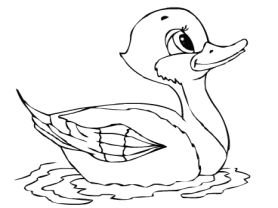 Kačací vývar + plnené pečené kačacie stehno, červená kapusta, karlovarský knedlík + štrúdľa =9,90 €Denné menu 10.12. – 14.12.2018Denné menu 10.12. – 14.12.2018Denné menu 10.12. – 14.12.2018Denné menu 10.12. – 14.12.2018Denné menu 10.12. – 14.12.2018Denné menu 10.12. – 14.12.2018Denné menu 10.12. – 14.12.2018Denné menu 10.12. – 14.12.2018Denné menu 10.12. – 14.12.2018Denné menu 10.12. – 14.12.2018PondelokPondelokPondelokPondelokPondelokPondelokPondelokPondelokTalianska polievka  Talianska polievka  Talianska polievka  Talianska polievka  Talianska polievka  Talianska polievka  Talianska polievka  Talianska polievka  1,3,71. Pečené bravčové rebrá Barbecue, domáce hranolky1. Pečené bravčové rebrá Barbecue, domáce hranolky1. Pečené bravčové rebrá Barbecue, domáce hranolky1. Pečené bravčové rebrá Barbecue, domáce hranolky1. Pečené bravčové rebrá Barbecue, domáce hranolky1. Pečené bravčové rebrá Barbecue, domáce hranolky1. Pečené bravčové rebrá Barbecue, domáce hranolky1. Pečené bravčové rebrá Barbecue, domáce hranolky8,00 €72. Bravčové rebierko na poľovnícky spôsob, ryža, hranolky2. Bravčové rebierko na poľovnícky spôsob, ryža, hranolky2. Bravčové rebierko na poľovnícky spôsob, ryža, hranolky2. Bravčové rebierko na poľovnícky spôsob, ryža, hranolky2. Bravčové rebierko na poľovnícky spôsob, ryža, hranolky2. Bravčové rebierko na poľovnícky spôsob, ryža, hranolky2. Bravčové rebierko na poľovnícky spôsob, ryža, hranolky2. Bravčové rebierko na poľovnícky spôsob, ryža, hranolky4,20 €3. Slovenské rizoto, kyslá uhorka 3. Slovenské rizoto, kyslá uhorka 3. Slovenské rizoto, kyslá uhorka 3. Slovenské rizoto, kyslá uhorka 3. Slovenské rizoto, kyslá uhorka 3. Slovenské rizoto, kyslá uhorka 3. Slovenské rizoto, kyslá uhorka 3. Slovenské rizoto, kyslá uhorka 4,20 €1,3,74.FITNES: Kurací steak , brokolica na masle, bataty hranolky4.FITNES: Kurací steak , brokolica na masle, bataty hranolky4.FITNES: Kurací steak , brokolica na masle, bataty hranolky4.FITNES: Kurací steak , brokolica na masle, bataty hranolky4.FITNES: Kurací steak , brokolica na masle, bataty hranolky4.FITNES: Kurací steak , brokolica na masle, bataty hranolky4.FITNES: Kurací steak , brokolica na masle, bataty hranolky4.FITNES: Kurací steak , brokolica na masle, bataty hranolky5,00 €UtorokUtorokUtorokUtorokUtorokUtorokUtorokUtorokBorščBorščBorščBorščBorščBorščBorščBoršč1. Hovädzí steak na lávovom kameni, brusnicová omáčka, pečené zemiaky1. Hovädzí steak na lávovom kameni, brusnicová omáčka, pečené zemiaky1. Hovädzí steak na lávovom kameni, brusnicová omáčka, pečené zemiaky1. Hovädzí steak na lávovom kameni, brusnicová omáčka, pečené zemiaky1. Hovädzí steak na lávovom kameni, brusnicová omáčka, pečené zemiaky1. Hovädzí steak na lávovom kameni, brusnicová omáčka, pečené zemiaky1. Hovädzí steak na lávovom kameni, brusnicová omáčka, pečené zemiaky1. Hovädzí steak na lávovom kameni, brusnicová omáčka, pečené zemiaky9,90 €2. Kurací steak zapečený so syrom a brokolicou, ryža, hranolky2. Kurací steak zapečený so syrom a brokolicou, ryža, hranolky2. Kurací steak zapečený so syrom a brokolicou, ryža, hranolky2. Kurací steak zapečený so syrom a brokolicou, ryža, hranolky2. Kurací steak zapečený so syrom a brokolicou, ryža, hranolky2. Kurací steak zapečený so syrom a brokolicou, ryža, hranolky2. Kurací steak zapečený so syrom a brokolicou, ryža, hranolky2. Kurací steak zapečený so syrom a brokolicou, ryža, hranolky4,20 €3. Penne s hríbikovou omáčkou, parmezán3. Penne s hríbikovou omáčkou, parmezán3. Penne s hríbikovou omáčkou, parmezán3. Penne s hríbikovou omáčkou, parmezán3. Penne s hríbikovou omáčkou, parmezán3. Penne s hríbikovou omáčkou, parmezán3. Penne s hríbikovou omáčkou, parmezán3. Penne s hríbikovou omáčkou, parmezán4,20 €4. FITNES: Kurací steak na zelenej fazuľke na masle, ryža4. FITNES: Kurací steak na zelenej fazuľke na masle, ryža4. FITNES: Kurací steak na zelenej fazuľke na masle, ryža4. FITNES: Kurací steak na zelenej fazuľke na masle, ryža4. FITNES: Kurací steak na zelenej fazuľke na masle, ryža4. FITNES: Kurací steak na zelenej fazuľke na masle, ryža4. FITNES: Kurací steak na zelenej fazuľke na masle, ryža4. FITNES: Kurací steak na zelenej fazuľke na masle, ryža5,00 €StredaStredaStredaStredaStredaStredaStredaStredaCesnaková polievka s opekaným chlebíkomCesnaková polievka s opekaným chlebíkomCesnaková polievka s opekaným chlebíkomCesnaková polievka s opekaným chlebíkomCesnaková polievka s opekaným chlebíkomCesnaková polievka s opekaným chlebíkomCesnaková polievka s opekaným chlebíkomCesnaková polievka s opekaným chlebíkom1. Kuracie krídelka Bafallo, domáce hranolky, dresing1. Kuracie krídelka Bafallo, domáce hranolky, dresing1. Kuracie krídelka Bafallo, domáce hranolky, dresing1. Kuracie krídelka Bafallo, domáce hranolky, dresing1. Kuracie krídelka Bafallo, domáce hranolky, dresing1. Kuracie krídelka Bafallo, domáce hranolky, dresing1. Kuracie krídelka Bafallo, domáce hranolky, dresing1. Kuracie krídelka Bafallo, domáce hranolky, dresing8,00 €2. Pikantné tatranské soté v zemiakovej placke, šalát2. Pikantné tatranské soté v zemiakovej placke, šalát2. Pikantné tatranské soté v zemiakovej placke, šalát2. Pikantné tatranské soté v zemiakovej placke, šalát2. Pikantné tatranské soté v zemiakovej placke, šalát2. Pikantné tatranské soté v zemiakovej placke, šalát2. Pikantné tatranské soté v zemiakovej placke, šalát2. Pikantné tatranské soté v zemiakovej placke, šalát4,20 €3. Palacinky s gaštanovým pyré a šľahačkou3. Palacinky s gaštanovým pyré a šľahačkou3. Palacinky s gaštanovým pyré a šľahačkou3. Palacinky s gaštanovým pyré a šľahačkou3. Palacinky s gaštanovým pyré a šľahačkou3. Palacinky s gaštanovým pyré a šľahačkou3. Palacinky s gaštanovým pyré a šľahačkou3. Palacinky s gaštanovým pyré a šľahačkou4,20 €4. FITNES: Paella s kuracím mäskom, brokolicou a zeleninkou, šalát4. FITNES: Paella s kuracím mäskom, brokolicou a zeleninkou, šalát4. FITNES: Paella s kuracím mäskom, brokolicou a zeleninkou, šalát4. FITNES: Paella s kuracím mäskom, brokolicou a zeleninkou, šalát4. FITNES: Paella s kuracím mäskom, brokolicou a zeleninkou, šalát4. FITNES: Paella s kuracím mäskom, brokolicou a zeleninkou, šalát4. FITNES: Paella s kuracím mäskom, brokolicou a zeleninkou, šalát4. FITNES: Paella s kuracím mäskom, brokolicou a zeleninkou, šalát5,00 €ŠtvrtokŠtvrtokŠtvrtokŠtvrtokŠtvrtokŠtvrtokŠtvrtokŠtvrtokZeleninová polievka s haluškamiZeleninová polievka s haluškamiZeleninová polievka s haluškamiZeleninová polievka s haluškamiZeleninová polievka s haluškamiZeleninová polievka s haluškamiZeleninová polievka s haluškamiZeleninová polievka s haluškami1. Tatársky biftek, hrianky, čaj1. Tatársky biftek, hrianky, čaj1. Tatársky biftek, hrianky, čaj1. Tatársky biftek, hrianky, čaj1. Tatársky biftek, hrianky, čaj1. Tatársky biftek, hrianky, čaj1. Tatársky biftek, hrianky, čaj1. Tatársky biftek, hrianky, čaj9,90 €2. Bravčové plátky na hríbikovej omáčke, pečené zemiaky2. Bravčové plátky na hríbikovej omáčke, pečené zemiaky2. Bravčové plátky na hríbikovej omáčke, pečené zemiaky2. Bravčové plátky na hríbikovej omáčke, pečené zemiaky2. Bravčové plátky na hríbikovej omáčke, pečené zemiaky2. Bravčové plátky na hríbikovej omáčke, pečené zemiaky2. Bravčové plátky na hríbikovej omáčke, pečené zemiaky2. Bravčové plátky na hríbikovej omáčke, pečené zemiaky4,20 €1,3,73. Rizoto Parmagiano, parmezán3. Rizoto Parmagiano, parmezán3. Rizoto Parmagiano, parmezán3. Rizoto Parmagiano, parmezán3. Rizoto Parmagiano, parmezán3. Rizoto Parmagiano, parmezán3. Rizoto Parmagiano, parmezán3. Rizoto Parmagiano, parmezán4,20 €4.FITNES: Šťuka v chrumkavom obale, tzatziky dresing, pečené zemiaky s rozmarínom4.FITNES: Šťuka v chrumkavom obale, tzatziky dresing, pečené zemiaky s rozmarínom4.FITNES: Šťuka v chrumkavom obale, tzatziky dresing, pečené zemiaky s rozmarínom4.FITNES: Šťuka v chrumkavom obale, tzatziky dresing, pečené zemiaky s rozmarínom4.FITNES: Šťuka v chrumkavom obale, tzatziky dresing, pečené zemiaky s rozmarínom4.FITNES: Šťuka v chrumkavom obale, tzatziky dresing, pečené zemiaky s rozmarínom4.FITNES: Šťuka v chrumkavom obale, tzatziky dresing, pečené zemiaky s rozmarínom4.FITNES: Šťuka v chrumkavom obale, tzatziky dresing, pečené zemiaky s rozmarínom5,00 €PiatokPiatokPiatokPiatokPiatokPiatokPiatokPiatokVývar  Vývar  Vývar  Vývar  Vývar  Vývar  Vývar  Vývar  1. Viedenský teľací rezeň, zemiaky s vňaťou, uhorkový šalát1. Viedenský teľací rezeň, zemiaky s vňaťou, uhorkový šalát1. Viedenský teľací rezeň, zemiaky s vňaťou, uhorkový šalát1. Viedenský teľací rezeň, zemiaky s vňaťou, uhorkový šalát1. Viedenský teľací rezeň, zemiaky s vňaťou, uhorkový šalát1. Viedenský teľací rezeň, zemiaky s vňaťou, uhorkový šalát1. Viedenský teľací rezeň, zemiaky s vňaťou, uhorkový šalát1. Viedenský teľací rezeň, zemiaky s vňaťou, uhorkový šalát8,00 €2. Sviečková na smotane, parená knedľa 2. Sviečková na smotane, parená knedľa 2. Sviečková na smotane, parená knedľa 2. Sviečková na smotane, parená knedľa 2. Sviečková na smotane, parená knedľa 2. Sviečková na smotane, parená knedľa 2. Sviečková na smotane, parená knedľa 2. Sviečková na smotane, parená knedľa 4,20 €1,3,73. Vyprážaný syr, hranolky, tatárska omáčka3. Vyprážaný syr, hranolky, tatárska omáčka3. Vyprážaný syr, hranolky, tatárska omáčka3. Vyprážaný syr, hranolky, tatárska omáčka3. Vyprážaný syr, hranolky, tatárska omáčka3. Vyprážaný syr, hranolky, tatárska omáčka3. Vyprážaný syr, hranolky, tatárska omáčka3. Vyprážaný syr, hranolky, tatárska omáčka4,20 €74. Špenát na masle, volské oko, varené zemiaky4. Špenát na masle, volské oko, varené zemiaky4. Špenát na masle, volské oko, varené zemiaky4. Špenát na masle, volské oko, varené zemiaky4. Špenát na masle, volské oko, varené zemiaky4. Špenát na masle, volské oko, varené zemiaky4. Špenát na masle, volské oko, varené zemiaky4. Špenát na masle, volské oko, varené zemiaky4,20 €3Alergény:1- obilniny obsah. Lepok, 2- kôrovce a výr. z nich, 3-vajcia a výr. z nich, 4- ryby a výr. z nich, 1- obilniny obsah. Lepok, 2- kôrovce a výr. z nich, 3-vajcia a výr. z nich, 4- ryby a výr. z nich, 1- obilniny obsah. Lepok, 2- kôrovce a výr. z nich, 3-vajcia a výr. z nich, 4- ryby a výr. z nich, 1- obilniny obsah. Lepok, 2- kôrovce a výr. z nich, 3-vajcia a výr. z nich, 4- ryby a výr. z nich, 1- obilniny obsah. Lepok, 2- kôrovce a výr. z nich, 3-vajcia a výr. z nich, 4- ryby a výr. z nich, 1- obilniny obsah. Lepok, 2- kôrovce a výr. z nich, 3-vajcia a výr. z nich, 4- ryby a výr. z nich, 1- obilniny obsah. Lepok, 2- kôrovce a výr. z nich, 3-vajcia a výr. z nich, 4- ryby a výr. z nich, 1- obilniny obsah. Lepok, 2- kôrovce a výr. z nich, 3-vajcia a výr. z nich, 4- ryby a výr. z nich, 5-Arašidy a výr. z nich, 6-sója a výr. z nich, 7-Mlieko a výr. z nich, 8-orechy a výr. z nich, 9- zeler a výr. z nich, 5-Arašidy a výr. z nich, 6-sója a výr. z nich, 7-Mlieko a výr. z nich, 8-orechy a výr. z nich, 9- zeler a výr. z nich, 5-Arašidy a výr. z nich, 6-sója a výr. z nich, 7-Mlieko a výr. z nich, 8-orechy a výr. z nich, 9- zeler a výr. z nich, 5-Arašidy a výr. z nich, 6-sója a výr. z nich, 7-Mlieko a výr. z nich, 8-orechy a výr. z nich, 9- zeler a výr. z nich, 5-Arašidy a výr. z nich, 6-sója a výr. z nich, 7-Mlieko a výr. z nich, 8-orechy a výr. z nich, 9- zeler a výr. z nich, 5-Arašidy a výr. z nich, 6-sója a výr. z nich, 7-Mlieko a výr. z nich, 8-orechy a výr. z nich, 9- zeler a výr. z nich, 5-Arašidy a výr. z nich, 6-sója a výr. z nich, 7-Mlieko a výr. z nich, 8-orechy a výr. z nich, 9- zeler a výr. z nich, 5-Arašidy a výr. z nich, 6-sója a výr. z nich, 7-Mlieko a výr. z nich, 8-orechy a výr. z nich, 9- zeler a výr. z nich, 10-horčica a výr. z nich, 11- sezam a výr. z nich, 12-oxid siričitý a výr. z nich, 13- vlčí bôb a výr z neho, 14-mäkkýše a výr. z nich10-horčica a výr. z nich, 11- sezam a výr. z nich, 12-oxid siričitý a výr. z nich, 13- vlčí bôb a výr z neho, 14-mäkkýše a výr. z nich10-horčica a výr. z nich, 11- sezam a výr. z nich, 12-oxid siričitý a výr. z nich, 13- vlčí bôb a výr z neho, 14-mäkkýše a výr. z nich10-horčica a výr. z nich, 11- sezam a výr. z nich, 12-oxid siričitý a výr. z nich, 13- vlčí bôb a výr z neho, 14-mäkkýše a výr. z nich10-horčica a výr. z nich, 11- sezam a výr. z nich, 12-oxid siričitý a výr. z nich, 13- vlčí bôb a výr z neho, 14-mäkkýše a výr. z nich10-horčica a výr. z nich, 11- sezam a výr. z nich, 12-oxid siričitý a výr. z nich, 13- vlčí bôb a výr z neho, 14-mäkkýše a výr. z nich10-horčica a výr. z nich, 11- sezam a výr. z nich, 12-oxid siričitý a výr. z nich, 13- vlčí bôb a výr z neho, 14-mäkkýše a výr. z nich10-horčica a výr. z nich, 11- sezam a výr. z nich, 12-oxid siričitý a výr. z nich, 13- vlčí bôb a výr z neho, 14-mäkkýše a výr. z nich10-horčica a výr. z nich, 11- sezam a výr. z nich, 12-oxid siričitý a výr. z nich, 13- vlčí bôb a výr z neho, 14-mäkkýše a výr. z nich10-horčica a výr. z nich, 11- sezam a výr. z nich, 12-oxid siričitý a výr. z nich, 13- vlčí bôb a výr z neho, 14-mäkkýše a výr. z nich